Home Instead Senior Care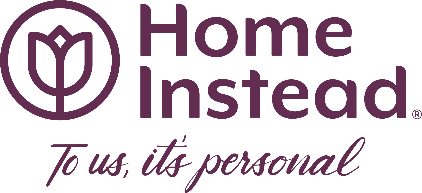 CAREGiver Job DescriptionObjective  To provide a variety of non-medical services that allow clients to remain in their own homes and to enhance the quality of their life. To help clients and their families meet the challenges of aging with dignity, pride, care and compassion.Primary ResponsibilitiesReflect the core values of Home Instead franchiseContribute to a positive living environment to enhance a client’s quality of lifeDocument daily activities and report any significant changes in a client’s needs or living conditionsMaintain regular communication with line manager and office staffCompanionship Services which could include, but are not limited to:Offer companionship and conversationMonitor diet and eatingStimulate and encourage through a variety of activities (for example clothing selection, hobbies and crafts)Arrange and provide reminders for appointments, activities and outingsHelp with travel arrangementsOrganise mail and write lettersAssist with walking (lending an arm to steady)Accompany to appointments and social events (for example visiting friends or family, lunch, club meetings)Home Help Services which could include, but are not limited to:Run errands / collect prescriptions etcPerforming light housekeeping tasks (dusting, vacuuming, making beds, changing linens, cleaning bathrooms, kitchens, washing and ironing, taking out rubbish, caring for houseplants etc.)Organise and tidy cupboards and check food expiry datesPlan prepare and tidy away mealsAnswer the doorAssist with pet careSupervise home maintenanceHelp with shopping and oversee home deliveriesPersonal Care Services which could include, but are not limited to:Provide medication remindersHelp with bathing, dressing and groomingHelp with continence careAssist to eat and drinkProvide Dementia / Alzheimer careProvide respite / convalescence careAssist with morning/wake up and or evening/tuck inSecondary Responsibilities  Participate in company sponsored training and social events including CAREGiver meetingsReport hours according to office policy & communicate changes in availability in a timely mannerParticipate in PEAQ engagement SurveyDocument client information in Client and Life JournalMay require you to run errands and provide incidental transportation for a client using your vehicle or a client’s vehiclePerform other reasonable duties as assignedEssential CriteriaAbility to treat and care for clients and their property with dignity and respectAbility to adapt to various living environments and locationsAbility to listen, communicate clearly and build relationships with clients and their families in a friendly and pleasant mannerWillingness to work and communicate professionally with Home Instead office teams and other social and health care professionals Respect for people with different backgrounds and beliefs to your own and who may have a range of medical conditions. Commitment to non-discriminatory care practiceWilling to seek guidance when needed and follow instructionsExcellent time keeper who is organized and reliableAbility to adapt to change quickly and make common sense decisions at short noticeGood hygiene practice, including personal hygiene and a smart appearanceGood level of stamina and fitness to meet the physical demands of the jobThis role will require you to obtain an Enhanced Disclosure from the relevant bodyClass 1 business insurance (if using own car for business purposes)This document describes the general nature and level of work for the position. It is not a comprehensive list of its responsibilities, duties, skills, efforts and conditions. Your employer reserves the right to modify the description in the future with or without notice. The responsibilities for this position are subject to possible modification to reasonably accommodate individuals with disabilities. Home Instead is committed to safeguarding and promoting the welfare of adults and expects all staff to share this commitment. I have read and thoroughly understand the duties of the CAREGiver position. ---------------------------------------------Employee Signature                      -----------------------------Date